О внесении изменений в решение Совета муниципального образования Брюховецкий район от 26 декабря 2013 года № 336 «О районном конкурсе на звание «Лучший орган территориального общественного самоуправления»В связи с кадровыми изменениями в составе Совета муниципального образования Брюховецкий район шестого созыва, Совет муниципального образования Брюховецкий район р е ш и л:Внести в решение Совета муниципального образования Брюховецкий район от 26 декабря 2013 года № 336 «О районном конкурсе на звание «Лучший орган территориального общественного самоуправления» (далее – решение) изменения:1) пункт 3.1. раздела 3 Положения о районном конкурсе на звание «Лучший орган территориального общественного самоуправления» приложения № 1 изложить в следующей редакции:«3.1. Руководители органов ТОС, признанные призерами конкурса, награждаются дипломом и денежной премией:1 место - 11495 рублей, в том числе НДФЛ 13 % в сумме 1495 рублей;2 место – 8621 рублей, в том числе НДФЛ 13 % в сумме 1121 рубль;3 место – 5748 рублей, в том числе НДФЛ 13 % в сумме 748 рублей.Средства на указанные цели ежегодно предусматриваются в местном бюджете.»;2) приложение № 2 к решению изложить в новой редакции (прилагается).Опубликовать настоящее решение на официальном сайте администрации муниципального образования Брюховецкий район в информационно-телекоммуникационной сети «Интернет» и сетевом издании «ВЕСТНИК-ИНФО».Контроль за исполнением настоящего решения возложить на заместителя председателя Совета муниципального образования Брюховецкий район И.Б. Фурсова.Решение вступает в силу со дня его официального опубликования.Глава муниципального образованияБрюховецкий район 				   В.В. МусатовПредседатель Советамуниципального образованияБрюховецкий район 				  В.В. КошелевПРИЛОЖЕНИЕ к решению Советамуниципального образованияБрюховецкий районот ____________ № ______«ПРИЛОЖЕНИЕ № 2к решению Советамуниципального образованияБрюховецкий районот 26.12.2013 № 336СОСТАВкомиссии по подведению итогов районного конкурса на звание «Лучший орган территориального общественного самоуправления»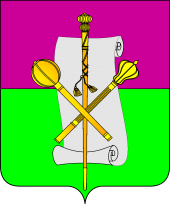 СОВЕТ  МУНИЦИПАЛЬНОГО  ОБРАЗОВАНИЯБРЮХОВЕЦКИЙ   РАЙОНРЕШЕНИЕСОВЕТ  МУНИЦИПАЛЬНОГО  ОБРАЗОВАНИЯБРЮХОВЕЦКИЙ   РАЙОНРЕШЕНИЕот ____________№ ______ст-ца  Брюховецкаяст-ца  БрюховецкаяКошелев Виктор Васильевич-председатель Совета муниципального образования Брюховецкий район, председатель;ФурсовИгорь Бондович-заместитель председателя Совета муниципального образования Брюховецкий район, заместитель председателя комиссии Совета муниципального образования Брюховецкий район по вопросам местного самоуправления, связям с общественностью и обеспечению правопорядка муниципального образования Брюховецкий район, заместитель председателя;Антоневич Екатерина Сергеевна-главный специалист организационного отдела организационно-правового управления администрации муниципального образования Брюховецкий район, секретарь.Члены комиссии:БугайковЮрий Иванович -председатель комиссии Совета муниципального образования Брюховецкий район по вопросам экономического развития муниципального образования Брюховецкий район;Мальцев Денис Викторович-депутат Совета муниципального образования Брюховецкий район, член комиссии Совета муниципального образования Брюховецкий район по вопросам экономического развития муниципального образования Брюховецкий район;МикаелянОльга Ивановна -заместитель главы муниципального образования Брюховецкий район, начальник организационно-правового управления администрации муниципального образования Брюховецкий район;Романенко Виктор Анатольевич-депутат Совета муниципального образования Брюховецкий район, член комиссии Совета муниципального образования Брюховецкий район по вопросам социального развития муниципального образования Брюховецкий район;РуденкоАндрей Дмитриевич-председатель комиссии Совета муниципального образования Брюховецкий район по вопросам местного самоуправления, связям с общественностью и обеспечением правопорядка в муниципальном образовании Брюховецкий район;Семенова Татьяна Михайловна-председатель комиссии Совета муниципального образования Брюховецкий район по вопросам социального развития муниципального образования Брюховецкий район.».